www.scottishmedicines.org.uk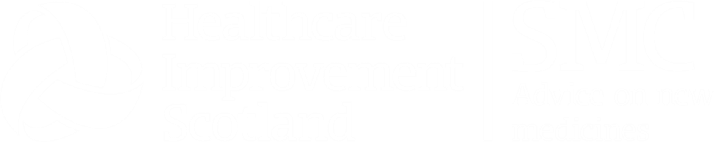 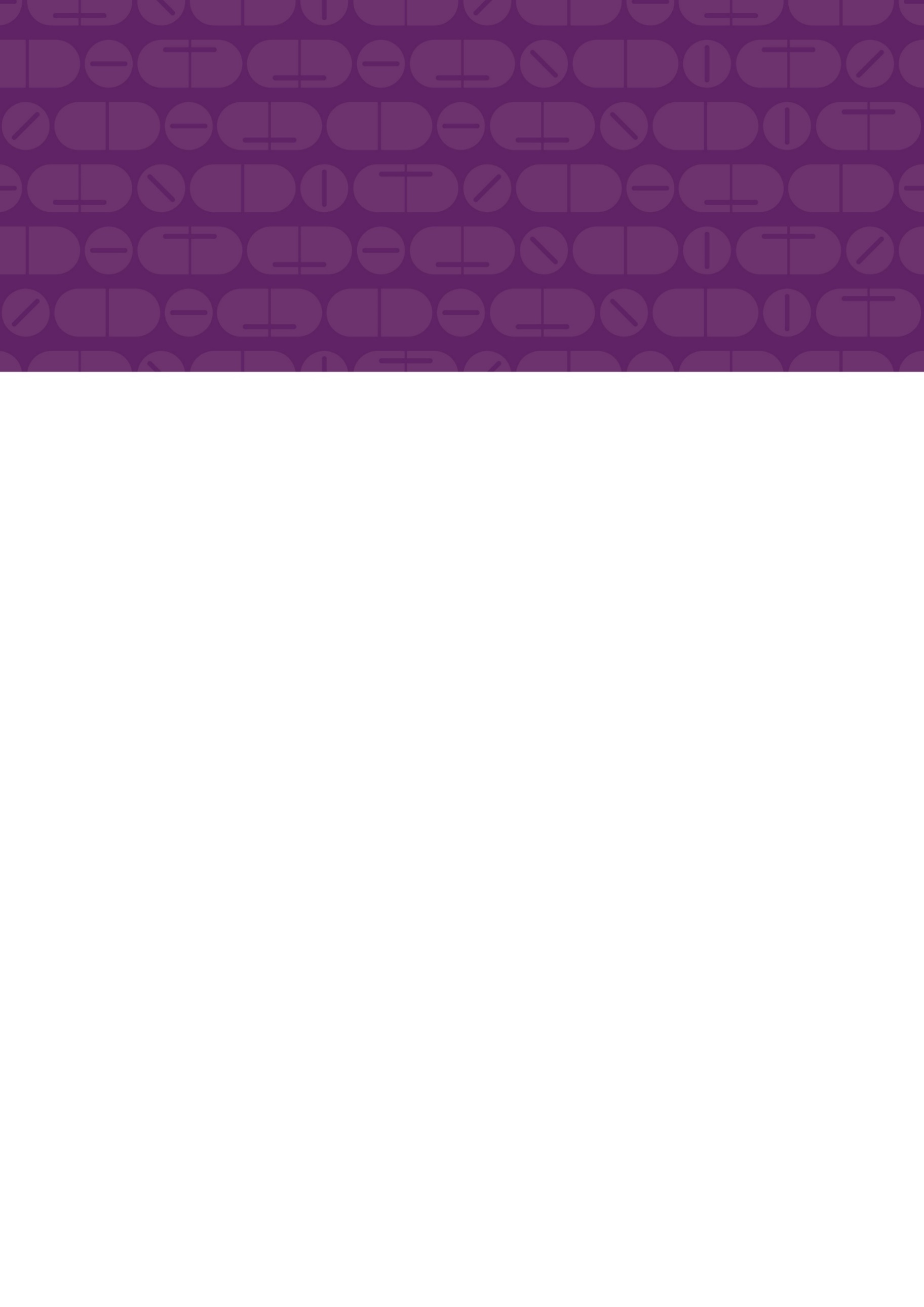 Patient Group Partner Registration FormThe Scottish Medicines Consortium (SMC) is committed to working in partnership with patient groups to capture patient and carer experiences, and use them to inform SMC decision-making. You are required to complete a patient group partner registration form before you provide a Patient Group Submision. By becoming an SMC Patient Group Partner, you will become a member of our Public Involvement Network (PIN) and be able to make submissions to SMC.As a Patient Group Partner, you will only need to provide information about your organisation once, rather than each time you submit. This information will be held on our database and used with each of your submissionsIf it is more than a year since you provided us with an update, we will need this information before we can accept your submission. It is your responsibility to ensure your registration details are up to date each time you provide a submission.If you would like more information about submitting to SMC, please read our guide for Patient Group Partners. If you have any more questions after reading the guide, the SMC Public Involvement Team can support you throughout the submission process. You can email us at: his.smcpublicinvolvement@nhs.scot. Please do not hesitate to get in touch, as we are here to help you.Section A1. What is the full name of your organisation?2. Does your organisation use a different name in your day-to-day work?		  Yes		  NoIf Yes, what other name do you use?      3. What is the main or registered address, including postcode for your organisation?4. Who is the main contact for submissions to SMC?5. What type of organisation are you?Select your organisation type from at least one of these categories. 
You can select from more than one category if relevant.  Registered Charity  Unincorporated Organisation  Scottish Charitable Incorporated Organisation (SCIO)  Charitable Incorporated Organisation  Charitable Unincorporated Organisation  Charity (Royal Charter or Act of Parliament)  Charitable Trust  Other, please give details:       6. Give any reference or registration numbers you have.  Office of the Scottish Charity Regulator  Charity Commission for England and Wales  Charity Commission for Northern Ireland  Companies House7. When was your organisation set up? (date your organisation adopted its current legal status)          8. Is your organisation independent or a branch of a larger organisation?9. Provide a short description of the nature and purpose of your organisation. Section B1. Please list any companies involved in the development of new medicines that are corporate members of your organisation.2. Has your organisation received any funding from companies or organisations involved in the development of new medicines within the last two financial years?	  Yes		  NoIf Yes, please provide details below.3. What overall percentage of your total annual income is this?       4. Date completed:       Thank you for completing this form. Please email it to: his.smcpublicinvolvement@nhs.scotPlease note that all information obtained is treated in strict confidence and will not be shared with anyone outside of Healthcare Improvement Scotland without your permission.For each medicine we produce “Decision Explained”, which provides a plain English explanation of the SMC decision, along with signposting to organisations which provide information and support to patients and carers. We would like to include your patient group name and website address (together with helpline number, if available) for relevant medicines. If you would rather we didn’t include the name of your patient group, please tick here. We would like to add your patient group to a list of Patient Group Partners on the Scottish Medicines Consortium website. If you would rather we didn’t include the name of your patient group, please tick here. From time to time, other parts of Healthcare Improvement Scotland are looking to consult with patient groups about their work. If you would rather not be contacted by other parts of our organisation, please tick here. Name:Position held in organisation:Email address:Phone number:Website address:Name of companyAmount receivedPurpose of funding